Tender Title: 
Tender Title: 
RFT 27-2020Construction Services - Frankland Park Sports & Community Facility Request ID:
Request ID:
36830Tender Description:
Tender Description:
For the construction of Frankland Park multipurpose sporting and community facility at Frankland Avenue, Hammond Park.Advert Approval:Advert Approval:Decision to Advertise:   Decision Date:	Closing Date and Time:Closing Date and Time:2:00pm (AWST)   Opening Date and Time:Opening Date and Time:2:00pm (AWST)    Tenderer’s Name:Tenderer’s Name:1ST HILLERS PROPERTY PTY LIMITED t/a ST HILLIERSST HILLERS PROPERTY PTY LIMITED t/a ST HILLIERS2PINDAN CONSTRUCTIONS PTY LTD t/a PINDAN CONSTRUCTIONS PTY LTDPINDAN CONSTRUCTIONS PTY LTD t/a PINDAN CONSTRUCTIONS PTY LTD3DEVLYN AUSTRALIA PTY LTD t/a Devlyn ConstructionDEVLYN AUSTRALIA PTY LTD t/a Devlyn Construction4BE Projects (WA) Pty Ltd t/a BE Projects (BE Projects)BE Projects (WA) Pty Ltd t/a BE Projects (BE Projects)5CROTHERS PTY LTD t/a Crothers Pty LtdCROTHERS PTY LTD t/a Crothers Pty Ltd6SHELFORD CONSTRUCTIONS PTY LTD t/a SHELFORD CONSTRUCTIONS PTY LTDSHELFORD CONSTRUCTIONS PTY LTD t/a SHELFORD CONSTRUCTIONS PTY LTD7AdvertisementMethod 1 : City of CockburnMethod 2 : NAMethod 3 : The West AustralianTender Awarded by: Copy of Statewide Notice: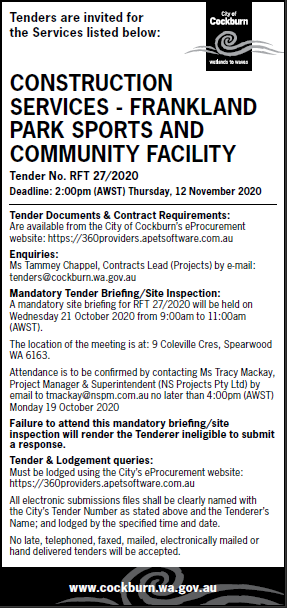 Copy of Statewide Notice:Date of Council Meeting:Copy of Statewide Notice:	0261Item No:             17.1Name of Successful Tenderer(s):Shelford Constructions Pty LtdAmount of Successful Tender(s): (ex GST)$8,577,860